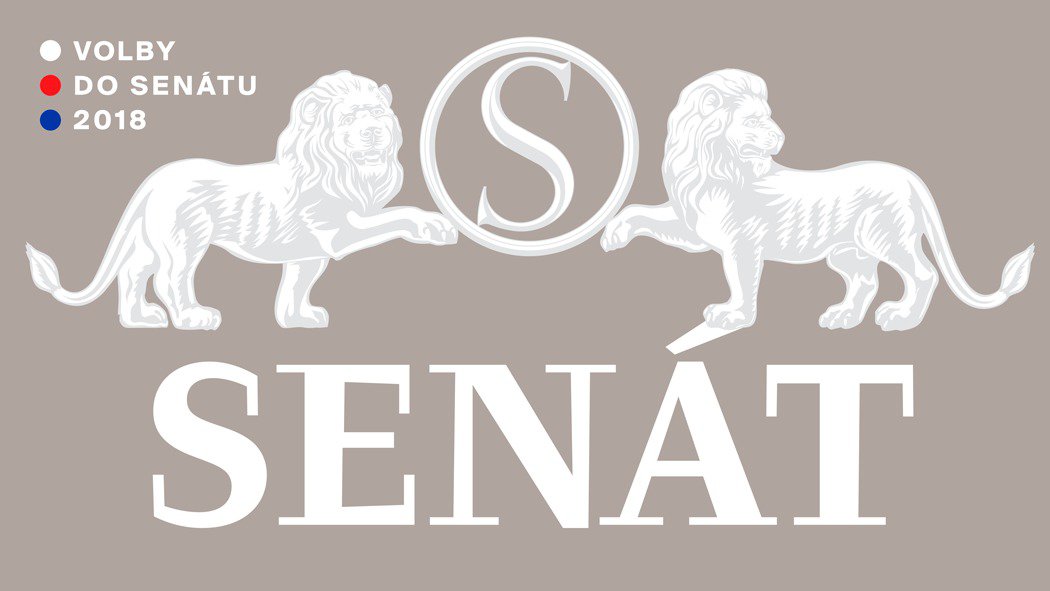 Výsledky voleb do Senátu v obci Chlístov: 
Celkový počet potenciálních voličů: 230, Hlasů: 48, Platných hlasů: 47Hana Žáková, STAN – 36 hlasůJUDr. Miroslav Michálek, LL.M., ANO – 11 hlasů